Sands of Time        Week of April 9th, 2018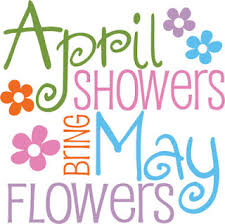 